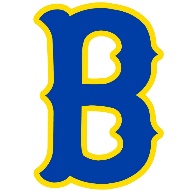 BLACKSBURG MIDDLE SCHOOLRequest for Fundraiser ActivityFundraising should only be conducted when there is a specific need for a resource and there are no other funding sources available.Date:Name of Person Requesting:Department/Grade Level/Club:Document what other funding sources you have exhausted or explored first:Description of the Fundraiser:Fundraising Company or Organization:Timeframe:What will the proceeds be used for:Approved by:Date: